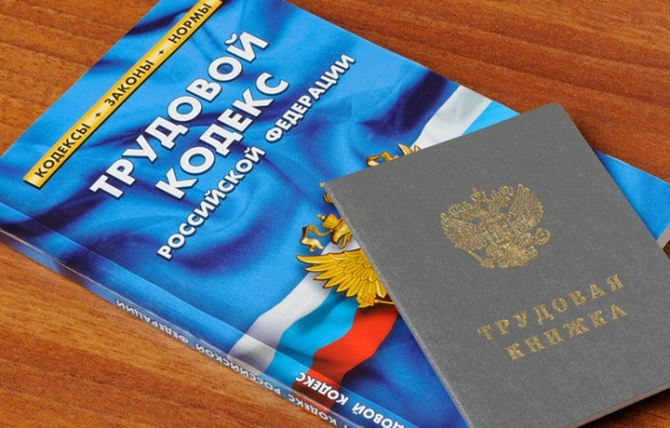 Трудовые права работникаСогласно ст. 21 Трудового кодекса Российской Федерации работник имеет право на: - заключение, изменение и расторжение трудового договора;- предоставление ему работы, обусловленной трудовым договором4- рабочее место, соответствующее требованиям охраны труда;- своевременную и в полном объеме выплаты заработной платы;- отдых;- подготовку и дополнительное профессиональное образование;- информацию об условиях труда;- объединение, включая право на создание профессиональных союзов;- участие в управлении организации;- ведение коллективных переговоров и заключение коллективных договоров;- защиту своих трудовых прав, свобод и законных интересов всеми не запрещенными законом способами;- разрешение трудовых споров;- возмещение вреда, причиненного ему в связи с исполнением трудовых обязанностей;- обязательное социальное страхование. Способы защиты трудовых правСтатья 352 Трудового Кодекса РФ устанавливает способы защиты трудовых прав и свобод.Каждый имеет право защищать свои трудовые права и свободы всеми способами, не запрещенными законом. Основными способами защиты трудовых прав и свобод являются:- самозащита работниками трудовых прав;- защита трудовых прав и законных интересов работников профессиональными союзами;- государственный контроль (надзор)за соблюдением трудового законодательства и иных нормативных правовых актов, содержащих нормы трудового права;- судебная защита. Меры защиты трудовых прав работников – способы восстановления нарушенного права работника:- восстановление работника на работе;- возмещение работнику материального ущерба, причиненного незаконным лишением его возможности трудиться;- обязание работодателя предоставить работнику условия труда, установленные индивидуальным трудовым договором;- компенсация морального вреда;- отмена дисциплинарного взыскания, примененного работодателем. 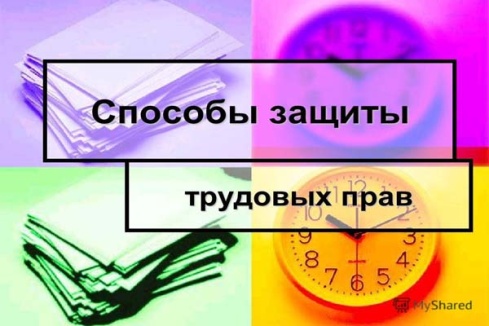 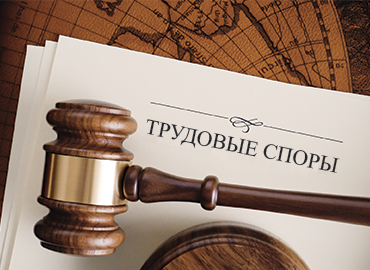 Порядок и сроки обращения в суд по трудовым спорамПорядок и сроки для обращения работника в суд определены ст. 392 Трудового Кодекса РФ. Работник имеет право обратиться в суд за разрешением индивидуального трудового спора в течение 3 месяцев со дня, когда он узнал или должен был узнать о нарушении своего права. А по спорам об увольнении – в течение одного месяца со дня вручения ему копии приказа об увольнении либо со дня выдачи ему трудовой книжки. За разрешением трудового спора о невыплате ил неполной выплате заработной платы и других сумм, причитающихся работнику, он имеет право обратиться в суд в течение 1 года со дня их выплаты. Эти же сроки применяются к невыплате или неполной выплате заработной платы и других сумм, причитающихся работнику при увольнении. Кроме того, работодатель обязан указывать конкретную дату выплат в своих локальных нормативных актах. Установлен и крайний срок для выплаты оклада – 15-е число месяца, следующего за расчетным. Кроме того, увеличился размер компенсации за один день задержки выплат: ранее он составлял 1/300 действующей на данный момент ставки рефинансирования  Банка России, теперь же он равен 1/150 ключевой ставки. Как уплачивается госпошлина по трудовым спорамЕсли с иском о возмещении ущерба с работника обращается работодатель, он уплачивает госпошлину, руководствуясь положениями подп. 1 п. 1 ст. 333.19 Налогового Кодекса РФ. Размер госпошлины зависит от цены иска и может составлять от 400 до 60000 руб. Также уплатить госпошлину работодателю придется , если иск подан работником в суд, признав его требования законными, принял решение в его пользу. Размер государственной пошлины по трудовым спорам, которую заплатит работодатель в этом случае, установлен подп. 3 п. 1 ст. 333.19 Налогового Кодекса РФ (для организации – 6000 руб., для ИП – 300 руб.). Что касается работников – они освобождаются от уплаты госпошлины по трудовым спорам при подаче любых исков по требованиям, исходящих из трудовых отношений. В случае нарушения трудовых прав граждан обращаться:в Государственную инспекцию труда по Иркутской области:ул. Софьи Перовской, д. 30, г. Иркутск, Иркутская обл., 664007в органы прокуратуры по месту нахождения работодателяконтакты и адреса прокуратур на сайте https://www.irkproc.ru/qa/47.html в прокуратуру Иркутской области:ул. Володарского, д. 5, г. Иркутск, 664011, 8 (395-2) 25-90-00procuror@irkproc.ruв судебные органы по месту проживания:контакты и адреса судов на сайте http://oblsud.irk.sudrf.ru/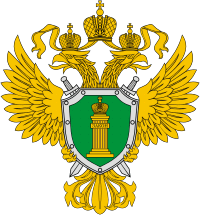 Прокуратура Киренского района Иркутской области ТРУДОВЫЕ ПРАВА И СПОСОБЫ ИХ ЗАЩИТЫ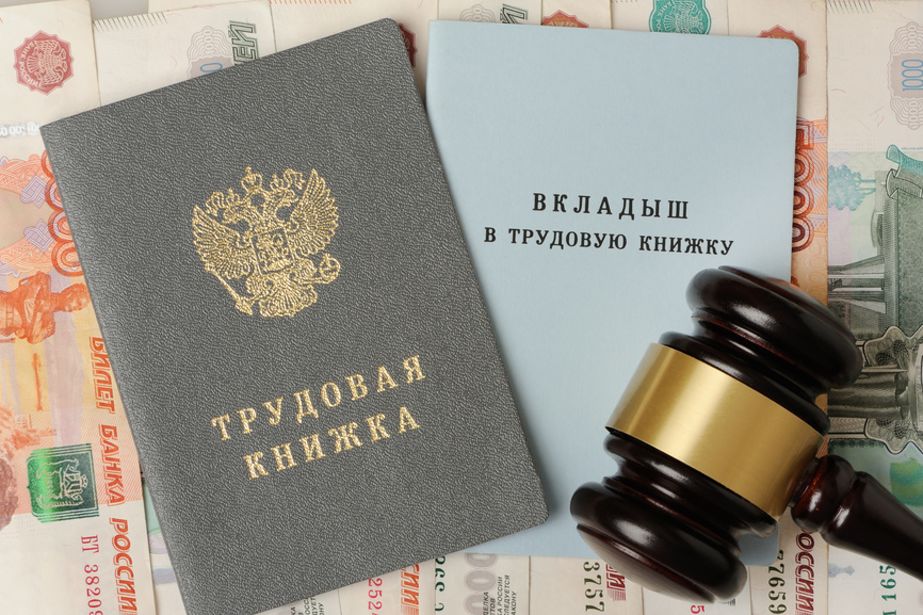 Прокуратура Киренского района Иркутской области 666703, г. Киренск, ул. Советская, д. 23а8 (395-68) 4-32-35proc29@irmail.ru